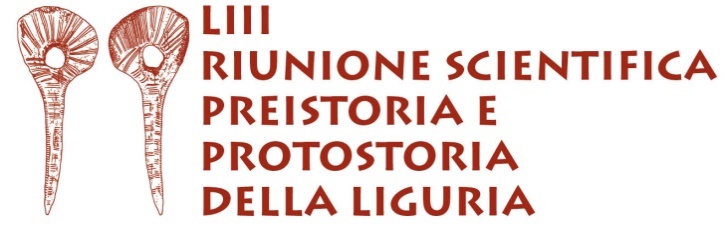 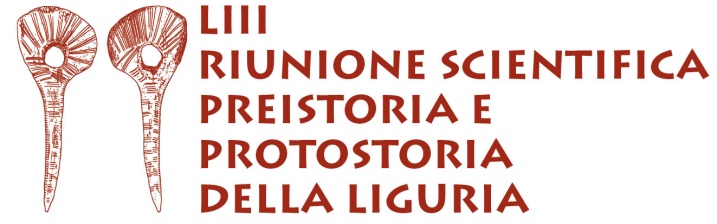 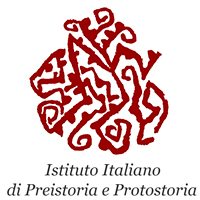 Escursioni sabato 20 ottobre 2018MODULO PRENOTAZIONECognome _________________________________________________________ Nome ______________________________Ente__________________________________________________________________ Recapito telefonico ______ E-mail____ Dichiaro che intendo partecipare alla seguente escursione         Escursione n. 1 - Finale e Arene Candide,  posti disponibili: 24         Escursione n. 2 – Toirano,  posti disponibili: 16   + automuniti          Escursione n. 3 – Sestri Levante, Valle Lagorara, Chiavari – posti disponibili: 16 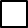 Per poter partecipare alle escursioni la prenotazione è obbligatoria, dato che i posti sono limitati. Le escursioni verranno attivate solo al raggiungimento di un numero minimo di prenotazioni.Il modulo di prenotazione deve essere inviato via e-mail alla Segreteria del Convegno:  riunsc2018@gmail.com (e in copia a iipp@iipp.it) entro il 7 ottobre 2018